 МУНИЦИПАЛЬНОЕ БЮДЖЕТНОЕ ОБРАЗОВАТЕЛЬНОЕ УЧРЕЖДЕНИЕАПАЧИНСКАЯ СРЕДНЯЯ ОБЩЕОБРАЗОВАТЕЛЬНАЯ ШКОЛА №7Утверждаю:Директор МБОУ Апачинской СОШ №7__________ П.П.Пархомец 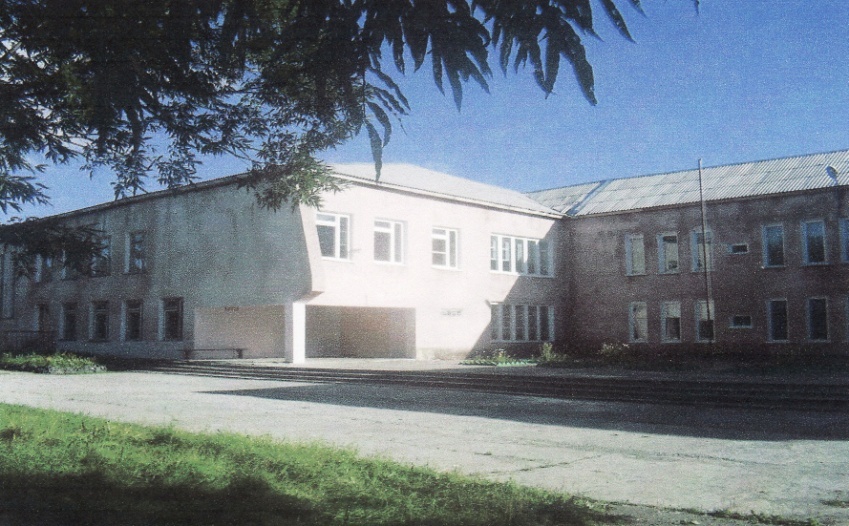 ОТЧЁТо результатах самообследования учебно-воспитательной работы МБОУ АПАЧИНСКОЙ СОШ № 7за 2019/2020 учебный год ИсполнительЗам.директора по УВР:               /М.Ю.Дунаева/июнь 2020 годаСодержание1.Общая характеристика образовательной организации        1.1. Общие сведенияШкола была открыта в 1982 году. Проектная мощность – 392 места. Учредителем школы является Администрация Усть-Большерецкого муниципального района в лице Главы Усть- Большерецкого муниципального района.Местонахождение (юридический и фактический адрес) школы: 684104, Камчатский край, Усть-Большерецкий район с.Апача, ул. Школьная, д. 4, телефон/факс: 8 (41532)23224,                   8 (41532)23242.Муниципальное бюджетное образовательное учреждение Апачинская средняя общеобразовательная школа № 7 создано путем изменения типа существовавшего  муниципального образовательного учреждения Апачинская средняя общеобразовательная школа №7, постановление Администрации Усть-Большерецкого муниципального района Камчатского края № 306 от 30 мая 2011 года.Деятельность школы по вопросам организации образовательного процесса, содержания образования и другим вопросам функционирования и развития регламентируется федеральными, региональными и муниципальными нормативными документами, а также внутренними локальными актами: правилами внутреннего распорядка, правами и правилами для учащихся, внутренними положениями, приказами и инструкциями.Лицензия на право осуществления образовательной деятельности от 03 ноября 2016 года, регистрационный № 2438; свидетельство о государственной аккредитации от 15 декабря 2015г , регистрационный № 1010.МБОУ Апачинская СОШ № 7 – это школа со смешанным контингентом обучающихся, где обучаются одарённые дети и дети с обычными способностями, а также дети с ограниченными возможностями здоровья, выполняющая функции: ориентационную, коррекционную, стимулирования и предупреждения затруднений школьников в обучении.Позиция школы состоит в том, что каждый ребёнок – не просто ученик, он – личность.Традиционно школа ориентируется на учебные возможности обучающихся, их физиологические, психологические, интеллектуальные особенности, образовательные потребности с учётом их личностных склонностей, способностей, их жизненных планов и ожиданий родителей- с одной стороны, а с другой – на требования федеральных образовательных программ. Это достигается путём создания благоприятных условий для общеобразовательного, умственного, психического, нравственного и физического развития каждого обучающегося.Педагогический коллектив усилил работу  над повышением качества урока за счёт отбора и внедрения передовых педагогических технологий, позволяющих осуществить подход к обучению и развитию на основе внутренней и внешней дифференциации с  учётом индивидуальных психологических особенностей обучающихся. Работа в таком режиме позволила обеспечить образование детей разного уровня учебных и психологических возможностей.    Приоритетными традиционными направлениями нашей школы являются:Открытость образовательного процесса;Уважение к личности ученика и педагога;Стремление педагогического коллектива оказать поддержку всем участникам образовательного процесса;Создание условий для развития каждого ребёнка с учётом его индивидуальных образовательных возможностей;Преемственность на всех ступенях обучения;Признание любых позитивных изменений в процессе и результатах деятельности в качестве достижений ученика;Сохранение и передача педагогического опыта;Ориентация на использование передовых педагогических технологий в сочетании с эффективными традиционными методами обучения.1.2. Организационная структура управления ОУУправление школой осуществляется на основе демократии, гласности, самоуправления. Стратегическое руководство образовательной  политикой принадлежит выборному представительному органу – Совету школы. Непосредственное управление педагогическим процессом реализует директор школы и его заместители по учебно-воспитательной и воспитательной работе.В МБОУ Апачинской СОШ №7  существуют органы самоуправления, обеспечивающие государственно-общественный характер управления. Организационную структуру управления ОУ можно представить следующим образомДиректор осуществляет общее управление образовательным процессом и финансово-хозяйственной деятельностью. Предлагает стратегические планы развития школы. Ведет вопросы, связанные с экспериментальной деятельностью учреждения образования, подготовкой и проведением научно-методических мероприятий.Заместитель директора по УВР осуществляет деятельность по безусловному и своевременному (в соответствии с календарно-тематическим планированием) обеспечению реализации общеобразовательных программ для всех обучающихся. Осуществляет деятельность по руководству Методическим советом школы, в который входят все председатели методических объединений. В его обязанности входит решение вопросов методической учебы педагогов внутри школы и контроль повышения их квалификации в системе послевузовского образования. Несет ответственность за реализацию всеобуча. Осуществляет мониторинг образовательного процесса, промежуточный и итоговый контроль.Электроник занимается проблемами создания единого информационного пространства школы,  повышения качества образования через активное внедрение информационных технологий.  Организует дистанционное обучение педагогов и обучающихся с повышенной учебной мотивацией, в том числе в области ИКТ. Осуществляет техническое сопровождение и методическую помощь в инновационной деятельности педагогов. Курирует участие школы в online-олимпиадах и дистанционных конкурсах.Заместитель директора по воспитательной работе курирует все вопросы воспитания и дополнительного образования. Организует внеклассную деятельность. Руководит работой психологической службы. Курирует вопросы взаимодействия с родителями по вопросам академических успехов обучающихся.Завхоз осуществляет материально-техническое обеспечение образовательного процесса, обеспечивает выполнение санитарно-гигиенических норм и противопожарных правил.Важную роль в реализации образовательной программы школы играет Методический совет школы, в состав которого входят председатели методических объединений. Координацию работы совета осуществляет заместитель директора по УВР, а остальные заместители работают с ним по отдельным вопросам. В школе функционируют следующие методические объединения: начальных классов, естественнонаучного цикла, русского языка и литературы, математики и информатики, истории и иностранного языка, физической культуры, технологии и ОБЖ, классных руководителей. Методический совет решает сложные вопросы образовательного процесса, принимает участие в анализе и планировании работы школы по вопросам своей компетенции. Члены методического совета принимают участие в работе аттестационной комиссии школы, готовят предложения по поощрению педагогических работников.	Именно в МО ведется методическая и исследовательская работа учителя, осуществляется трансляция передового опыта, осуществляется первичный контроль прохождения общеобразовательных программ.	Педагогический совет решает вопросы, касающиеся качества образовательного процесса,  повышения профессионального мастерства педагогов, их научно – педагогического и методического уровня,  принимает локальные и стратегические программы, утверждает результаты образовательного процесса. В рамках педагогического совета работают «Малые» педагогические советы, решающие вопросы учебы отдельных классов или учащихся.	Совет старшеклассников состоит из обучающихся 9 – 11-х классов. Он осуществляет деятельность по всем направлениям воспитательной работы в школе, участвует в организации и проведении  внеклассных и общественных мероприятий в соответствии с собственной структурой по направлениям деятельности, занимается вопросами самоуправления школьников. Важную роль этот совет играет в вопросах соблюдения детьми правил для обучающихся, их прилежания в учебе.Общешкольная конференция представителей учителей, обучающихся школы, родителей (законных представителей) – высший орган управления. Рассматривает и представляет  предложения об основных направлениях развития школы, целях и задачах, режиме работы, избирает совет школы и его председателя. Совет школы  -  постоянно действующий орган самоуправления, представленный учителями, учениками и их родителями. Утверждает основные  направления развития школы, ее цели и задачи, решает стратегические вопросы материального и финансового обеспечения.Родительский Комитет – оказывает помощь школе, пропаганде педагогических знаний среди родителей, осуществляет связь и взаимодействие между учителями и родителями, школой и семьей.	Охарактеризованная система административного и коллегиального управления школой полностью соответствует Уставу школы и обеспечивает реализацию задач развития учреждения образования. Именно органичное сочетание индивидуальной и коллективной форм управления позволяет включить в данный процесс значительное количество педагогов, обучающихся и родителей, неформально повысить уровень мотивации и личной ответственности многих участников образовательного процесса.	В процессе управления широко используется компьютерная техника. Все сотрудники владеют компьютерными информационными технологиями, поэтому в школе широко используется электронный документооборот. Вся школьная информация унифицирована в виде таблиц excel и word, систематизируется и хранится в электронном виде. Часть информации школа передает в управление образования по каналам internet.	Значительное количество нормативных и распорядительных документов школа получает благодаря сети Internet с web-сайтов Министерства образования и науки, Федерального агентства по надзору в сфере образования.Состояние материально – технической базы школы Участники образовательного процесса уделяют большое внимание развитию материально – технического оснащения школы для повышения качества образования. Есть постоянный выход в Интернет по выделенной линии. В школе установлена локальная сеть.  Все учебные кабинеты, кабинеты администрации и педагогического коллектива оборудованы ПК, копировальной техникой, мультимедийными проекторами, Интернетом. Доступ к сети Интернет обеспечен за счет средств краевого бюджета провайдером ОАО «Ростелеком», по условиям договора скорость доступа к внешнему сегменту сети Интернет, не менее 256 Кбит/сек.Материально-технические условия реализации ООП МБОУ АСОШ № 7 в 2019/ 2020 у.г.  Кроме вышеуказанных данных, необходимо отметить, что перевоз обучающихся осуществляется приобретённым автобусом ГАЗ 322171 с гос.номером-А 732 ТВ и ПАЗ 320608 с гос.номером-В 721 ЕО 41.Особое внимание уделяется условиям организации образовательного процесса школы:школа оборудована противопожарной системой, тревожной кнопкой   безопасности;ежегодно проводится косметический ремонт;школьная столовая обеспечивает обучающихся горячим питанием;подвоз детей, из близлежащего населённого пункта ДРП  с.Апача, осуществляется школьным   автобусом.1.4.  Образовательные программы, реализуемые в школе, учебный  план.В соответствии с лицензией школы муниципальное бюджетное образовательное учреждение  Апачинская средняя общеобразовательная школа № 7  в 19/20 уч.году реализовала следующие образовательные программы:Учебный план 1-9 классы (ФГОС):Обеспечивает введение в действие и реализацию требований ФГОС;Определяет общий объём нагрузки и максимальный объём аудиторной нагрузки обучающихся;Организация учебного процесса первоклассников в рамках пятидневной учебной недели исключает вариативную часть учебного плана;Учитывая  СанПиНы 2.4.2.2821. - 10, (утв. постановлением Главного государственного санитарного врача РФ от 29 декабря 2010 г. N 189) и приказ Минобрнауки РФ от 30.08.2010 года № 889 введён третий час физической культуры.Внеурочная деятельность в 2018/2019 учебном году, для обучающихся 1-8 классов, реализующих ФГОС НОО и ФГОС ООО осуществляется путем  дополнительного образования, организованного кружковой работой вне школы,  учреждениями дополнительного образования: МБОУ ДОД Усть- Большерецкого ДЮСШ, МБОУ ДОД ДМШ с. Апача, кружковая работа на базе МКУК СДК с. Апача, МБОУ ДОД Усть- Большерецкого районного РДДТ и КГБОУ ДОД «Камчатский центр детского и юн. техн. творчества».Учебный план 10-11 классы :Учебный план для X-XI классов основан на идее двухуровневого (базового и профильного) федерального компонента государственного стандарта общего образования, что не исключает возможность универсального (непрофильного) обучения. При организации универсального обучения образовательное учреждение, исходя из существующих условий и образовательных запросов обучающихся и их родителей (лиц их заменяющих), может использовать время, отведенные на элективные учебные предметы по отдельным предметам федерального компонента федерального базисного учебного плана. В соответствии с выбором учащихся в 10-11 классах был выстроен учебный план  универсального (непрофильного) обучения. Учебный план для обучающихся по программе СКОУ VIII вида :Учебные планы и СИПР, для  обучающихся  с ОВЗ по программе специальных (коррекционных) образовательных учреждений VIII вида, разработаны согласно БУП специальных (коррекционных) классов VIII-VII вида от 10.04.2002 года и приказа Минобрнауки России от 19.12.2014 № 1599, № 1598.
1.5.Кадровое обеспечение.Педагогический коллектив школы достаточно опытный, с высокой работоспособностью. Средний возраст составляет 45 лет. В каждом методическом объединении работают учителя всех возрастных групп, что позволяет обеспечить определенную «самодостаточность» в преемственности педагогического мастерства и школьных традиций.1.6. Повышение квалификации педагогических кадров В 19/20 уч. году повышение квалификации педагогических кадров осуществлялось путём:Обобщения, распространения и внедрения педагогического опыта учителей школы (через открытые уроки, выступления по темам самообразования, уроки взаимопосещения, посещение уроков учителей администрацией школы);Творческих отчётов, выступлений на педсоветах, семинарах, заседаниях методических объединений.Повышения квалификации на базе Камчатского краевого  ГОУ ДОВ ИПК и иных ИПК в очной и дистанционной формах. В школе ведется целенаправленная деятельность по повышению педагогического мастерства преподавателей. Эффективность курсовой переподготовки способствует использованию в деятельности информационно - коммуникативных технологий, разработке программ  учебных, элективных,  факультативных  курсов и презентации педагогического опыта.2.Режим работы школы          В 2019- 2020 учебном году в школе обучалось 95 обучающихся (на конец года) в одну смену. Укомплектовано 11 классов: 4 класса- начальное звено; 5 классов- среднее звено; 2 класса- старшее звено. Обучающиеся  по программе специальных( коррекционных) образовательных учреждений VIII вида обучались в условиях общеобразовательного класса по отдельному расписанию, один обучающийся с ОВЗ обучался на дому по СИПР.Школа работала в режиме пятидневной учебной недели. Продолжительность урока – 45 минут, продолжительность перерывов: максимальная- 20 минут, минимальная- 10 минут. Во второй половине дня осуществлялась работа  внеурочной деятельности в форме кружков, секций, индивидуальных и групповых занятий, проводились общешкольные творческие дела классных коллективов. Продолжительность учебного года для:4-летний срок освоения образовательных программ начального общего образования для 1-4 классов. Продолжительность учебного года: 1 класс - 33 учебные недели, 2-4 классы - 34 учебных недели;5-летний срок освоения образовательных программ основного общего образования для 5-9 классов. Продолжительность учебного года - 34 учебных недели (не включая летний экзаменационный период);2-летний срок освоения образовательных программ среднего  общего образования на основе различных сочетаний базовых и профильных предметов для 10-11 классов. Продолжительность учебного года - 34 учебных недели (не включая летний экзаменационный период).Продолжительность учебных четвертей :1 четверть: 01 сентября – 27 октября;2 четверть: 03 ноября – 29 декабря;3 четверть: 12 января – 17 марта;4 четверть: 06 апреля – 15 мая (1-8 классы); 29 мая (9,10 кл); 05 июня (11 класс);  Продолжительность каникул:Осенние: 28 октября – 02 ноября (6 календарных дней);Зимние: 30 декабря – 11 января (13  календарных дней);Весенние: 18 марта – 28 марта (11 календарных дней);Дополнительные (1 класс): 10 февраля – 16 февраля (7 календарных дней).Проведение  промежуточной аттестации в переводной класс без прекращения образовательного процесса:В связи со сложившейся ситуацией по COVID-19  промежуточная аттестация проходила в дистанционном режиме для всех классов, в том числе для выпускных классов.Регламентирование образовательного процесса на неделю:Продолжительность учебной недели – Пятидневная учебная неделя для 1 - 11 классов.   Продолжительность образовательного процесса на день: Режим работы школы- одна сменаПродолжительность урока: 1 класс: используется «ступенчатый» режим обучения в первом полугодии (в сентябре, октябре - по 3 урока по 35 минут каждый, в ноябре - декабре - по 4 урока по 35 минут каждый, январь - май - по 4 урока по 45 минут каждый); 2-11 классов - 45 минут.Начало занятий в 08.30 часов.Продолжительность перемен - от 10 до 20 минут.Расписание звонков:1 урок –    -830 -915        (перемена 10 минут);2 урок –    -925 -1010      (перемена 20 минут);3 урок –   -1030 -1115     (перемена 10 минут);4 урок –    -1125 -1210    (перемена 20 минут);5 урок –    -1230 -1315    (перемена 10 минут);6 урок –    -1325 -1410        ДИНАМИЧЕСКАЯ ПАУЗА     -1410 -1455ЭЛЕКТИВНЫЕ КУРСЫ           -1455 - 1540Данные сохранности контингента обучающихся3.1. Численность контингента обучающихся по ступеням обучения:3.2. Планируемое количество обучающихся на 2020/2021 учебный год.В связи предвидением низкой наполняемости классов на 2020/2021 учебный год, планируется   объединение 1 и 3 классов начальной школы в класс-комплект, средней и старшей ступеней обучения при проведении отдельных учебных предметов: Английский язык: 10 и 11 классы (3 часа)Музыка: 5 и 6 классы(1 час); 8 и 9 классы (1 час) ИЗО: 5 и 6 классы (1 час)Физкультура: 1 и 2 классы (3 часа); 3 и 4 классы (3 часа); 5 и 6 классы (3 часа); 7 и 8 классы (3 часа); 9,10 и 11 классы (3 часа)  МХК: 10 и 11 классы (1 час)ОБЖ: 10 и 11 классы (1 час)Технология: 5 и 6 классы (2 часа); 8, 10 и 11 классы (1 час)ОПК: 10 и 11 классы (1 час)Элективные курсы, курсы по выбору:Русский язык: 10 и 11 классы (1 час)Математика : 10 и 11 классы (1 час)Обществознание: 10 и 11 классы (1 час)3.3. Показатели сохранности контингента обучающихся  Количественный состав обучающихся  ниже необходимого минимума  на 50%(в соотношении «14 обучающихся на один класс»), движение обучающихся происходит по объективным причинам.Неуспевающих по одному и более предметам по итогам 19/20  уч.года составило 3 человека. Все обучающихся переведены условно в следующий класс с академической задолженностью на основании личных заявлений родителей (законных представителей), до прохождения аттестации по ликвидации академических задолженностей.3.4.Результаты динамики состояния здоровья школьниковУказанные значения на протяжении последних лет практически не изменяются. Задача школы в этих условиях состоит в том, чтобы, во-первых, организация образовательного процесса не провоцировала обострение хронических заболеваний и, во-вторых, по возможности не увеличивала число детей, страдающих такими болезнями, в период их обучения в школе.Задачи истекшего 19/20  учебного года в основном выполнены:Все усилия педколлектива были направлены в первую очередь на сохранение и улучшение здоровья каждого ребёнка.   Показатели состояния здоровья и физического развития обучающихся по итогам истекшего учебного года следующие (уровень показателей):Условия для сохранения и укрепления психического и физического здоровья обучающихсяВажным аспектом реализации школьного образования является работа по сохранению детского здоровья. Рост, развитие и здоровье ученика определяются как его психолого-физиологическими особенностями, так и условиями обучения – организацией образовательного процесса, двигательного режима, качеством питания, качеством медицинского обслуживания и многих других факторов:Увеличение в учебном плане школы часов физкультуры (3 часа);Работа детских объединений и спортивные секций школы, поселка.Работа медико-психолого-педагогической службы (педагог-психолог, социальный педагог);Работа школьного медицинского кабинета.Сотрудничество школы с  поликлиникой.Ежегодная диспансеризация школьников.Периодическая вакцинация школьников от дифтерии, паротита, ветряной оспы, кори и других заболеваний.Ежегодная вакцинация от гриппа.Валеологическая подготовка учителей по вопросам сохранения природного здоровья ребенка и учителя.Формирование у обучающихся понимания необходимости и умений здорового образа жизни.Организация жизни класса и школы на основе доброжелательности, уважения и совместно выработанных норм взаимоотношений между обучающимися и педагогами.Организация родительского «всеобуча» по вопросам психолого-физиологических особенностей детей различного возраста.Изучение физиологических и психолого-эмоциональных особенностей школьников и осуществление на их основе индивидуальной работы с каждым нуждающимся ребенком.Организация психологической консультативной помощи обучающимся и родителям.Организация образовательного процесса.Создание рационального с точки зрения психолого-педагогических и санитарно-гигиенических норм расписания уроков и занятий в системе дополнительного образования.Снижение объемов домашних заданий.Внедрение современных педагогических технологий, сберегающих здоровье учащихся, обеспечивающих психологическую защиту.Проведение школьных семинаров, круглых столов по проблеме здоровья детей.Выработка и внедрение системы требований к учебному занятию с точки зрения валеологического подхода (психофизиологического) и гигиеническая оценка урока.Рациональная организация питания и питьевого режима школьников.Рассаживание детей и подбор учебных столов в соответствии с ростом детей, особенностями их зрения.Безусловное выполнение санитарно-гигиенических норм и правил при организации образовательного процесса.Фельдшер школы ведёт амбулаторный прием обучающихся, на контроле осмотр обучающихся на педикулез и кожные заболевания, были проведены профилактические прививки. Во время вспышек инфекционных заболеваний ежедневно кварцевались кабинеты и медпункт.Ежегодно проходит медицинский осмотр обучающихся, результаты медосмотра доводились до сведения каждого классного руководителя и родителей обучающихся.На контроле фельдшера, классных руководителей и администрации школы санитарное состояние школы, подсобных помещений, режим дня в группах продленного дня, проветривание кабинетов во время перемен, влажная уборка в школе, проведение генеральных уборок.Классные руководители и фельдшер школы регулярно проводили беседы по сохранению и укреплению физического и психического здоровья обучающихся по классам и на родительских собраниях.Состояние здоровья детей оценивается по данным медицинской документации школы, показателям заболеваемости в течение года, а также по характеру субъективных жалоб, предъявляемых детьми и родителям.На основании обобщения данных по состоянию здоровья обучающихся можно сделать следующие общие выводы:число детей, приходящих в школу с хроническими заболеваниями не увеличивается;основными направлениями работы школы по сохранению здоровья детей, способствовавшими формированию выявленных тенденций, явились следующие: снижение послеурочной учебной нагрузки (уменьшение объема домашних заданий); увеличение времени, отводимого для двигательной активности школьников (спортивные секции во второй половине дня); организация работы по формированию умений здорового образа жизни; четвертная организация образовательного процесса, а также реализация программы «Здоровье»;серьезной проблемой остается ухудшение зрения детей в школьный период жизни, однако эта тенденция во многом связана и с чрезмерным временем, проводимым обучающимися за экранами компьютерных дисплеев дома.3.5. Дополнительное образование школьниковМБОУ Апачинская СОШ № 7 находится на территории Апачинского сельского поселения, в окружении административно- культурных центров управления. Неотъемлемой частью образовательной системы школы является внеурочная работа и дополнительное образование детей, которое значительно обогащают содержание общего образования, создают условия для развития творческой одарённости обучающихся, их самореализации раннего профессионального и личностного самоопределения. С этой целью на базе школы организована сеть разнообразных по направлению кружков,  в которых задействованы все учащиеся школы по интересам.Внеурочная деятельность в 2019/2020  учебном году, для обучающихся 1-9 классов, реализующих ФГОС НОО и ФГОС ООО, осуществляется путем  дополнительного образования, организованного кружковой работой вне школы  учреждениями дополнительного образования: МБОУ ДОД Усть- Большерецкого ДЮСШ, МБОУ ДОД ДМШ с. Апача, кружковая работа на базе МКУК СДК с. Апача, МБОУ ДОД Усть- Большерецкого районного РДДТ и КГБОУ ДОД «Камчатский центр детского и юношеского технического творчества». В 19/ 20 учебном году численность обучающихся, занимающихся в учреждениях дополнительного образования детей, находящихся на территории сельского поселения, составила 74 человек.  3.6. Контингент школы, характеристика социума                                                                                                                                                                                                                                                                                                                                                                                                                                                                                                                                                                                                                                                                                                                                                                                                                                                                                                                                                                                                                                                                                                                                                                                                                           Апачинское сельское поселение является достаточно сложным в плане социального статуса тех семей, дети которых являются учениками школы. Например, данные  проведенного анкетирования родителей показали, что из 137  родителей 6% безработные. Из 81 семьи обучающихся, на 1 сентября 2019/2020 учебного года, большая часть семей являются социально -незащищенными. В связи с этим, работа по социальной защите обучающихся должна быть весьма актуальна для нашего педагогического коллектива.Социальный статус родителей   (%)                              Уровень образования родителей  (%)Из данных видно, что расслоение по социальному статусу и образовательному цензу достаточно широко, следовательно, широк и спектр уровней ожидания родителей школы, от  безразличного до самого высокого.С учетом особенностей разнородности социального состава родителей возрастает значимость работы педагогического коллектива по взаимодействию семьи и школы.Обеспечение доступности  образованияПреподавание и обучение в нашей школе реализуется согласно учебного плана и ФГОС.   Ежегодно, с 1 сентября, в течение всего учебного года учителя- предметники проводят для обучающихся  дополнительные бесплатные консультации по всем выбранным, для сдачи экзаменов, учебным предметам. Дополнительные консультативные занятия проводятся еженедельно в целях эффективной подготовки обучающихся к ГИА.4.1. Прохождение учебных программУчебные программы к концу учебного года выполнены всеми учителями- предметниками. (приложение №2)В течение учебного года, по больничным листам было пропущено 17 рабочих дней , 481 рабочий день  в отпусках (из них 401-по уходу за ребенком), 8 дней- за свой счет, отгулы взяты не были.  В данные периоды предметы замещались частично или не замещались вовсе.Пропущен 341 учебных часов, из них замещен-4 часа. (см.ведомость; данные в журнале замещения пропущенных уроков); из них 196 уроков не замещалось в связи с задержкой приезда нового учителя и в связи с ожиданием выхода основного работника, находившимся в отпуске по уходу за ребенком (см.ведомость- приложение №1) В связи с малым количеством учителей-предметников, замещение учебного предмета, в период отсутствия специалиста, не всегда реализуется в полном объёме,   что приводит к отставанию по прохождению программного материала. Кроме того, в связи с большим количеством учебных дней, пропущенных учителями по уважительной причине и отсутствия замещения по предметам, приводит к тому, что на конец учебного года учителям пришлось сокращать часы, отведенные на повторение учебного материала, что повлекло за собой недостаточно высокие результаты написания итоговых контрольных работ. 4.2. Учет пропусков учебных занятий обучающимися. В течение учебного 19/20 года вёлся строгий контроль за посещаемостью обучающихся, как со стороны классных руководителей, так и со стороны администрации школы. Факт пропусков обучающимися учебных занятий нельзя обойти вниманием, так как именно здесь кроются серьезные причины слабой успеваемости обучающихся и результатов качества обучения. В связи с пропусками по неуважительной причине, нарушением дисциплины, опозданиями на учебные занятия связано недополучение определенных программой ЗУН для школьников, что снижает учебные показатели, как обучающихся, так и школы в целом.Опираясь на итоговые данные (приложение №3) можно подвести следующие итоги: В течение учебного года обучающимися было пропущено 1471 учебных день, 7804 урока. Из них 650 учебных дней и 3208 уроков пропущено по болезни и 469 дней 2280 уроков по уважительной причине (выезды на олимпиады, сборы, соревнования, участие в конкурсах, смотры и др.).По неуважительной причине пропущено 352 учебных дня и 2316 уроков.  Необходимо продолжить и усилить контроль со стороны кл. руководителей и администрации школы, направленный на обеспечение 100% посещаемости обучающихся, с привлечением ПДН.Результативность деятельности педагогического коллектива. 5.2. Работа педагогического коллектива школы над единой методической темой. В 2019/2020  учебном году коллектив школы работал над следующей методической темой: «Повышение качества образования путем самосовершенствования педагогов и развития образовательной среды школы; повышения мотивации к учению обучающихся в условиях реализации ФГОС».Миссией школы является: « Построение развивающего пространства, ориентированного на формирование компетентной и конкурентноспособной личности»Для достижения цели школы: повышение эффективности образовательного процесса через применение современных подходов к организации образовательной деятельности, непрерывное совершенствование профессионального уровня и педагогического мастерства учителя для реализации ФГОС второго поколения и решения главной задачи: «Создание условий для реализации доступности качества и эффективности образования, способствующих развитию и саморазвитию нравственной, гармоничной, физически здоровой личности, способной к творчеству» в школе были созданы следующие условия:составлен учебный план, позволяющий заложить фундамент знаний по основным дисциплинам, обеспечить возможность для успешного продолжения образования выпускниками школы.все ШМО имели планы работы, вытекающие из общешкольного плана.мониторинг в основе ВШМ - одно из условий эффективности работы школы.работа по обеспечению сохранности здоровья и здорового образа жизни.работа по улучшению материально-технической базы учебных кабинетов.обеспечение доступного и качественного образования для всех категорий обучающихся, в том числе через организацию надомного обучения для лиц с ОВЗ и их социализации, дистанционного обучения, обучения по программе специальных (коррекционных) учреждений VIII вида.реализации программы развития школы    обеспечение участия педагогических работников в реализации приоритетного национального проекта «Образование», регионального комплексного проекта модернизации образования Камчатского края.обеспечение полноты, доступности и своевременное обновление информации о деятельности школы на школьном сайте.5.3. Анализ состояния и эффективности методической работы в школе  Эффективность методической деятельности коллектива работает на  достижение качественного результата образования и самореализации субъектов образовательного процесса.  В 19/20 уч.г., для поставленных задач были выполнены следующие мероприятия методической работой коллектива:Совершенствовалась внутришкольная  система повышения квалификации учителей (проведение открытых уроков, уроки взаимопосещения, выступления по темам самообразования, распространению передового педагогического опыта) Внедрялись новые формы непрерывного повышения  профессиональной компетентности педагогов (вебинары, видеоуроки и т.д.). Создавались условия для самореализации всех участников образовательного процесса через раскрытие их творческого потенциала и участие в инновационной деятельности. Совершенствовалась система мониторинга и диагностики успешности образования, уровня профессиональной компетентности и методической подготовки педагогов.Работа педагогического советаТематические педсоветы были проведены согласно плана работы школы в форме малых педсоветов, совещаний при зам. директора, индивидуально- групповых заседаниях с учителями (подготовка к участию в конкурсах), анкетирование педколлектива, обучающихся.Все педсоветы были подготовлены и проведены исходя из поставленной задачи «педсовет как технология», в связи с чем в их структуру были включены следующие технологии:Работа творческих групп учителей по подготовке к педсовету;Анализ и самоанализ деятельности педагогического коллектива;Анкетирование обучающихся, учителей и родителей;Применение компьютерных технологий (презентации);Работа творческих групп учителей в рамках педсовета для решения поставленных задач и обоснования сделанных выводов.Работа методического советаМС в 19/20 учебном году работал в следующем составе:М.Ю.Дунаева – председатель МС (зам.директора по УВР)Я.В.Пархомец – педагог-психолог школы; руководитель МО учителей естественного, гуманитарного и физико - математического циклов.Н.Е.Приходько- руководитель МО начальных классовМС совет работал в обычном режиме, согласно составленного плана. В течение учебного года  работа МС проходила с целью совершенствования системы профессионального сотрудничества, становления системы взаиморазвития и обмена профессиональным опытом через совместную работу с МО, педсовета, МО кл.руководителей школыРабота школьных методических объединений (ШМО)МО в 19/20 учебном году работали в составе:Н.Е.Приходько- руководитель МО начальных классовПархомец Я.В. – руководитель МО учителей естественного, гуманитарного и физико - математического циклов.Результаты работы МО можно проанализировать по следующей таблице:Проведение открытых уроков и уроков взаимопосещения были направлены на:- обмен передового педагогического опыта среди учителей    - показатель профессионализма учителя для родителей обучающихся- вид деятельности при наставничестве молодых специалистов- повышение мотивации обучающихся на обучение В 19/20 уч. году, по результатам отчетов руководителей МО, работа ШМО проводилась не в полном объёме.  На 20/21 учебный год руководителям МО можно рекомендовать:Конкретизировать тематику и сроки отчетности по темам самообразования учителей;Составить четкий график по проведению открытых уроков, уроков взаимопосещения, отчетности по темам самообразования и  проводить данную работу строго по плану;  Вовлекать всех членов ШМО в работу по запланированным вопросам;Вовлекать ШМО начальных классов в участие и проведение предметных недель;Предоставлять подробные сведения в отчетах работы ШМО.5.4. Уровень преподавания Работа по организации учебно-воспитательного процесса по решению главной задачи школы носила научно методический характер и была построена на диагностической основе.Уровень профессиональной компетентности педагогов школы отслеживалась путем контроля за качеством преподавания, посредством экспертизы учебного занятия (посещение уроков), категорийности профессионального уровня каждого преподавателя.Сравнительный анализ уровня профессиональной компетентности личности педагога (из данных качества обучения): (0%- 35%- низкий; 36%-50%- средний; 51%-70%- выше среднего; 71%- 85%- высокий; 86%- 100%- очень высокий)Из сравнительных данных можно пронаблюдать возрастание уровня профессиональной компетентности педагогов нашей школы, что дает уверенность в росте показателей качества образования учащихся.Рекомендации: молодым специалистам и педагогам с небольшим стажем необходимо повышать уровень своей квалификации,  посещая уроки учителей высокого уровня, путем прохождения курсов переподготовки, аттестации.От  уровня профессиональной компетентности педагогов напрямую зависят показатели качества обучения школьников учителями. (приложение № 4)Анализ результатов показал, что уровень преподавания довольно высок. Практически у всех учителей  среднего звена повысился уровень успеваемости и качества обучения. Отсутствие 100% показателей успеваемости связаны с наличием неуспевающих, переведенными условно в следующий класс с академическими задолженностями. Наличие неуспевающих обучающихся обуславливается  низким уровнем мотивации к обучению обучающихся, безответственным отношением к обучению отдельных обучающихся, по отдельным предметам, бесконтрольность и незаинтересованность в улучшении показателей обучения детей со стороны родителей, недостаточность индивидуальной работы учителей- предметников с обучающимися, направленной на повышение уровня усвоения учебного материала. В течение учебного года, контроль за уровнем преподавания осуществлялся через посещение уроков, тестирование, контрольные срезы. Основными целями посещения являлись:   ознакомление со стилем и системой работы учителя, со способами решения общих или отдельных педагогических задач на урокахприменение традиционных или новых форм видов обучениянаблюдение за  осуществлением работы по учету возрастных и индивидуальных особенностей, возможностей и способностей школьниковопределение уровня усвоения ЗУН обучающихся по предмету, уровня адаптации школьниковпроверка соблюдения календарно- тематического планирования учителявыполнение государственных программ.   С этой целью, согласно графика, зам.директора по УВР в 19/20 учебном году было посещено  14 уроков учителей- предметников (без учета посещения уроков во время проведения классно- обобщающего контроля). В основном на посещенных уроках имели место традиционные виды, формы и применяемые методы проведения уроков (приложение № 5). Необходимо отметить, что   многие учителя применяли нетрадиционные формы проведения уроков, с применением информационных технологий: Шамова Т.Г. (учителем истории, обществознания); Толстова М.Е. (учитель русского языка и литературы; Перевезенцева Т.М. (учитель математики); Зырянова А.И. (учитель начальных классов), Приходько Н.Е. (учитель начальных классов), Нечаева Д.В. (учитель начальных классов), Гизатуллина Р.М. (учитель математики, физики), Пархомец Я.В. (учитель географии).Необходимо заметить, что уровень квалификации и творческого потенциала   у учителей нашей школы очень высок и позволяет применять различные формы проведения учебных занятий, в частности с применением новых технологий, что необходимо  для преподавания в условиях современной школы.Уровень взаимосвязи «Учитель- ученик»Качество работы учителя определяется его авторитетом и мастерством, но рост педагогического мастерства учителя, отношение к критике в свой адрес, требовательность к своей работе напрямую зависит от того, насколько учитель обладает способностями к самоанализу и самооценке в совместной деятельности учителя с обучающимися. Рассматривая  «Взаимоотношения учитель- ученик», как один из факторов, влияющих на качество преподавания и познавательную активность обучающихся, в 19/20 уч. году была продолжена работа по установлению уровня существующей связи «учитель-ученик». Помочь установить данный уровень послужило тестирование обучающихся  1-11 классов на предмет удовлетворенности обучением:( Н/С- ниже среднего 0-29%, СР- средний 30-59%,В/С- выше среднего 60-79%, В- высокий- 80-100%)Допускается, что часть ответов носит субъективный характер, но все же общие выводы на уровень удовлетворения обучением можно сделать следующие: около 89% обучающихся вполне удовлетворены обучением; 3% обучающихся не удовлетворены обучением посредством того, что по отдельным предметам  учебный материал выдается не на должном уровне, или сложен для качественного усвоения обучающимися; 8% обучающихся не определились в своем выборе.  5.5. Динамика познавательной активности обучающихсяСравнительные данные обучающихся мотивированных на обучение («хорошисты» и «отличники») Процент обучающихся, мотивированных на обучение,  по отношению к количественному составу, относительно стабилен на протяжении ряда лет.  5.6. Участие обучающихся в олимпиаде школьниковРабота коллектива школы по выявлению склонностей и способностей детей, развитию у них волевых качеств, формированию ценностных ориентаций, устойчивой учебной мотивации  способствует росту количества обучающихся, занимающих призовые места в школьных, районных и краевых турах олимпиад. Учителя - предметники продолжили работу  по выявлению обучающихся, мотивированных на обучение и  подготовкой учеников к данному виду интеллектуального марафона.  В 19/20 учебном году, согласно плана проведения школьных олимпиад, были проведены:Школьный тур (в октябре текущего года), в котором приняли участие 35 обучающихся по 12 учебным дисциплинам и Муниципальный уровень (в декабре текущего года), в котором приняли участие 17  обучающихся по 12и учебным дисциплинам. ( приложение № 6)Результаты участия муниципального уровня следующие:Динамика изменения показателей участия в олимпиадах школьниковНеобходимо продолжить работу с педколлективом, для достижения высоких результатов, направленную на:повышение уровня квалификации (курсы), аттестация;участие учителей в профессиональных конкурсах;участие обучающихся в олимпиадах школьников районного и краевого масштаба;участие обучающихся в конкурсах сочинений, интеллектуальных марафонах.5.7. Участие воспитанников и учителей в конкурсах творческих работ (проектов)       разного  уровняМБОУ Апачинская СОШ №7 традиционно принимает участие в  проектах разного уровня и направления, участники которых часто становятся победителями.  Результативность деятельности образовательного учрежденияУспеваемость по ступеням обученияНачальная школа Основная школа Средняя школаАнализ качества знаний обучающихся выявил снижение уровня качества обучения на  средней и старшей ступени обучения, что было вызвано следующими причинами:приоритет традиционных форм и методов организации образовательного процесса в школе, низкий процент использования инновационных технологий обучения, и, как следствие – снижение учебной мотивации обучающихся;низкий социальный уровень семей обучающихся; большое количество низкомотивированных на обучение обучающихсянедостаточная работа учителей-предметников, классных руководителей, родителей направленная на повышение уровня обучения слабоуспевающих обучающихся. В целях повышения уровня знаний, школой были предприняты следующие меры :совершенствование методической работы в школе; повышение квалификации педагогов; применение современных образовательных технологийразработка собственных методических рекомендаций по организации образовательного процесса по ликвидации неуспеваемости; организации дополнительных занятий.Общий вывод показывает, что ЗУН обучающихся находятся на I- м (оптимальном) уровне обучения во всех классах. (приложение № 7, № 8)Результаты промежуточной (переводной) аттестации Согласно плана ВШД, проводился контроль уровня успеваемости обучающихся, посредством проведения контрольных срезов по всем учебным предметам, на всех уровнях обучения, по окончании каждой учебной четверти (триместра). (приложение № 9)  Контрольные работы проводились по графику, утвержденному администрацией, в присутствии ассистентов. Итоговые срезы в 19/20 году, в том числе промежуточные срезы для 9-11 классов, проводились в онлайн-режиме, в связи с ситуацией по COVID-19.Основные ошибки, допущенные обучающимися в к/работах:Кроме административных контрольных срезов, планировалось проведение испытаний в форме ВПР (Всероссийские проверочные работы) для обучающихся 5-11 классов, а также мониторинговые исследования (8,10 кл.) и   предэкзаменационные  испытания (9,11 кл). Участие в данном виде испытаний также были перенесены в связи с ситуацией по COVID-19. (приложение № 10)   Результаты итоговой аттестации выпускников начальной школы 1 классМониторинг результатов освоения ООП НОО (1 класс) показал:   ПРЕДМЕТНЫЕ РЕЗУЛЬТАТЫ МЕТАПРЕДМЕТНЫЕ РЕЗУЛЬТАТЫ4 классРезультаты Государственной итоговой аттестации.ГИА выпускников проводится на основании Положения о ГИА выпускников 9-х классов общеобразовательных учреждений РФ, утвержденного приказом Министерства образования России. Вся процедура подготовки и проведения аттестации прослеживается через приказы, решения педагогического совета, локальные акты. На заседаниях педсовета, методических объединений проводится анализ подготовки результатов проведения государственной и промежуточной аттестации. Осуществляется отслеживание итогов учебного года, вырабатываются конкретные рекомендации по совершенствованию работы педагогов. Регулярно осуществляется контроль за освоением обучающимися программного материала, диагностика качества знаний.Аттестация выпускников 9-го классаВыбор предметов для сдачи ГИА обучающихся 9 классаСводный анализ результатов ГИА – IXВ 2020 году ГИА по образовательным программам основного общего образования проводилась в форме промежуточной аттестации, результаты которой признавались результатами ГИА и являлись основанием для выдачи аттестата об основном общем образовании (Постановление Правительства РФ от 10 июня 2020г. № 842 « Об особенностях проведения ГИА по образовательным программам основного общего и среднего общего образования и вступительных испытаний при приеме на обучение по программам бакалавриата и программам специалитета в 2020 году»)Сравнительный анализ результатов ГИА-9РУССКИЙ ЯЗЫК МАТЕМАТИКАГЕОГРАФИЯОБЩЕСТВОЗНАНИЕИСТОРИЯБИОЛОГИЯАНГЛИЙСКИЙ ЯЗЫКЛИТЕРАТУРАВыводы:В  2019/2020 учебном году в 9 классе обучалось 7 человек.  Все обучающиеся были допущены к ГИА. Промежуточная аттестация обучающихся показала 100% успеваемость по программам основного общего образования, что явилось основанием для выдачи всем обучающимся аттестатов об основном общем образовании (без отличия).Аттестация выпускников 11-го классаВыбор предметов для сдачи ГИА обучающихся 11 классаВыбор учебных дисциплин для сдачи государственных экзаменов, выпускниками осуществляется на основании необходимых предметов для поступления в профессиональные учебные заведения.В 2020 году ГИА по образовательным программам среднего общего образования проводилась в форме промежуточной аттестации, результаты которой признавались результатами ГИА и являлись основанием для выдачи аттестата о среднем общем образовании (Постановление Правительства РФ от 10 июня 2020г. № 842 « Об особенностях проведения ГИА по образовательным программам основного общего и среднего общего образования и вступительных испытаний при приеме на обучение по программам бакалавриата и программам специалитета в 2020 году»). ЕГЭ сдавали те обучающиеся, которым результаты ЕГЭ были необходимы, как вступительные испытания при приеме на обучение в ВУЗ.Сравнительный анализ результатов ГИА-11РУССКИЙ ЯЗЫК Выводы:   стабильное значение среднего балла.МАТЕМАТИКА (базовый уровень)Выводы:  по результатам  сдачи на базовом уровне обучающиеся показали высокое качество знаний – 100%.МАТЕМАТИКА (профильный уровень) Выводы:   наблюдается снижение показателей высшего и среднего баллаОБЩЕСТВОЗНАНИЕ Выводы: уровень успеваемости остается на уровне 100%, наблюдается снижение значения среднего и высшего баллов.БИОЛОГИЯ Выводы: ИСТОРИЯ Выводы:   стабильное значение среднего и высшего баллов.ФИЗИКА Выводы:   значительное увеличение среднего и высшего баллов.ЛИТЕРАТУРА Выводы:   стабильное значение среднего и высшего баллов.ХИМИЯ Выводы:   значительное увеличение среднего и высшего баллов.АНГЛИЙСКИЙ ЯЗЫК ИНФОРМАТИКА и ИКТВывод: В 2019/2020 учебном году в 11 классе обучалось 4 ученика.  В результате прохождения промежуточной аттестации 100% обучающихся показали успеваемость по программам среднего общего образования, что явилось основанием для выдачи всем обучающимся аттестатов о среднем общем образовании (без отличия).Сведения о поступлении выпускников Общие выводы На основании вышеизложенного в муниципальном бюджетном образовательном учреждении Апачинская средняя общеобразовательная школа № 7: Требования в части содержания основных образовательных программ начального общего образования, основного общего, среднего общего образования; максимального объема учебной нагрузки обучающихся; полноты выполнения образовательных программ исполняются. Содержание, уровень и качество подготовки выпускников образовательного учреждения соответствует требованиям, определенным ФГОС общего образования. Материально-технические и кадровые условия реализации образовательного процесса достаточны для реализации указанных образовательных программ. Уровень организации воспитательной деятельности соответствует ее целям и задачам.Школа предоставляет доступное, качественное образование, воспитание, развитие в безопасных, комфортных условиях, адаптированных к возможностям и способностям каждого ребенка.В школе созданы все условия для самореализации ребенка в урочной и внеурочной деятельности, что подтверждается качеством обученности обучающихся и уровнем участия в олимпиадах, конкурсах, интеллектуальных марафонах.ПРИЛОЖЕНИЕ1.Общая характеристика образовательной организации  31.1.Общие сведения31.2.Организационная структура управления ОУ41.3.Состояние материально – технической базы школы61.4.Образовательные программы, реализуемые в школе, учебный  план81.5.Кадровое обеспечение91.6.Повышение квалификации педагогических кадров  92.Режим работы школы  113.Данные сохранности контингента обучающихся123.1.Численность контингента обучающихся по ступеням обучения123.2.Планируемое количество обучающихся    123.3.Показатели сохранности контингента обучающихся   123.4.Результаты динамики состояния здоровья школьников133.5.Дополнительное образование школьников153.6.Контингент школы, характеристика социума164.Обеспечение доступности  образования174.1.Прохождение учебных программ174.2.Учет пропусков учебных занятий обучающимися175.Результативность деятельности педагогического коллектива185.1.Структура методической службы МБОУ АСОШ №7185.2.Работа педагогического коллектива школы над единой методической темой.195.3.Анализ состояния и эффективности методической работы в школе  195.4.Уровень преподавания215.5.Динамика познавательной активности обучающихся225.6.Участие обучающихся в олимпиаде школьников245.7.Участие воспитанников и учителей в конкурсах творческих работ (проектов) разного уровня246.Результативность деятельности образовательного учреждения266.1.Успеваемость по ступеням обучения  266.2.Результаты промежуточной (переводной) аттестации  276.3.Результаты итоговой аттестации выпускников начальной школы276.4.Результаты государственной итоговой аттестации286.5.Сведения о поступлении выпускников 337.Общие выводы34Количество учебных кабинетов14Перечень специализированных кабинетов, мастерских, лабораторийКабинет технологии для девочекКабинет технологии для мальчиковБиблиотека (площадь)69,6Наличие читального заладаКнижный фонд3781В том числе учебники и учебные пособия2835Обеспеченность учебниками и учебными пособиями (в %)100%Методические пособия152Обеспеченность методическими пособиями (в %)100%Наличие актового заладаПлощадь актового зала87,13Наличие спортивного зала (ов)даПлощадь спортивного зала (ов)156,16Спортивная площадкадаПлощадь спортивной площадки1855Площадь столовой65,86Количество посадочных мест60Персональные компьютеры18Ноутбуки 37Интерактивные доски9Мобильный класс1МФУ19Мультимедийный проектор16Телевизоры 3DVD2Магнитофоны 4Музыкальные центры1НАЛИЧИЕКОЛИЧЕСТВОСОСТОЯНИЕСОСТОЯНИЕСОСТОЯНИЕПРИОБРЕТЕНО в 2019/2020 г.СУММА НАЛИЧИЕКОЛИЧЕСТВООПТИМАЛЬНОЕДОПУСТИМОЕКРИТИЧЕСКОЕПРИОБРЕТЕНО в 2019/2020 г.СУММА Стадион1+Крыша здания школы1+Спортивный зал1+Актовый зал1+Библиотека (читальный зал)1+Школьный музей1+Кабинет педагога- психолога+Столовая1+Кабинет врача1+Процедурный кабинет  1+Мастерская(столярно-слесарная)1+Учебные кабинеты:Учебные кабинеты:Учебные кабинеты:Учебные кабинеты:Учебные кабинеты:Учебные кабинеты:Учебные кабинеты:-  русского языка2+-  иностранного языка1+-  математики2+-  химии, биологии1+-  физики1+-  истории1+-  географии1+-  начальных классов4+-  обслуживающего труда1+-  информатики и ИКТ1+- ОБЖ1+- ИЗОНаименование образовательных программУровень, направленностьСроки освоенияКол-во классов/ количество выпускных классовКол-во обучающихся/ количество выпускниковСредняя наполняемость классаОбщеобразовательнаяНОО4 года4/145 / 1511 ОбщеобразовательнаяООО5 лет5/140/78ОбщеобразовательнаяСОО2 года2/110 / 45Специальных (коррекционных) образовательных учреждений VIII видаООО5 лет2(НОО)/-2Итого:Итого:Итого:11/395/269Сведения о преподавательском составе Апачинской СОШ №7 на конец 2019/2020 уч. годаСведения о преподавательском составе Апачинской СОШ №7 на конец 2019/2020 уч. годаСведения о преподавательском составе Апачинской СОШ №7 на конец 2019/2020 уч. годаСведения о преподавательском составе Апачинской СОШ №7 на конец 2019/2020 уч. годаСведения о преподавательском составе Апачинской СОШ №7 на конец 2019/2020 уч. годаСведения о преподавательском составе Апачинской СОШ №7 на конец 2019/2020 уч. годаСведения о преподавательском составе Апачинской СОШ №7 на конец 2019/2020 уч. годаСведения о преподавательском составе Апачинской СОШ №7 на конец 2019/2020 уч. годаСведения о преподавательском составе Апачинской СОШ №7 на конец 2019/2020 уч. годаСведения о преподавательском составе Апачинской СОШ №7 на конец 2019/2020 уч. годаСведения о преподавательском составе Апачинской СОШ №7 на конец 2019/2020 уч. годаСведения о преподавательском составе Апачинской СОШ №7 на конец 2019/2020 уч. годаСведения о преподавательском составе Апачинской СОШ №7 на конец 2019/2020 уч. годаСведения о преподавательском составе Апачинской СОШ №7 на конец 2019/2020 уч. года№Ф.И.О. пед.работникаПолПолполных лет на 31.05.2020ДолжностьСтаж в педаг.долж-ностиСовместительство внутреннееСтаж по совместительствуОбщий трудовой стажОбразованиеКв.категорияУровень преподаванияУровень преподавания№Ф.И.О. пед.работникаПолПолполных лет на 31.05.2020ДолжностьСтаж в педаг.долж-ностиСовместительство внутреннееСтаж по совместительствуОбщий трудовой стажОбразованиеКв.категорияУСПЕВ.КАЧЕСТ.1Пархомец Петр Петровичм51Директор10Преп. ОБЖ1331ВНП1001002Дунаева Марина Юрьевнаж43Зам.дир.по УВР14Уч.рус.языка724ВП100703Шамова Татьяна Григорьевнаж64Уч.истор., обществ.3939ВП100904Перевезенцева Татьяна Михайловнаж75Уч.математики5053ВП95735Зырянова Анна Ивановнаж48Уч.нач.классов2727ВП1006Харитонова Надежда Владимировнаж32Уч.физкультуры10Уч. литературы712ВП7Валеева Софья Сергеевнаж35Уч.английск. языка1313ВПI100808Шамова Елена Владимировнаж35Уч.нач.классов1414ВП99969Приходько Надежда Евстафьевнаж65Уч.нач.классов3544ВП1009210Койнов Виталий Александровичм42Уч. технол., физкул.1425ВПI10010011Ярыш Артем Сергеевичм37Уч.информат. и ИКТ14Электроник 12 14ВНП10010012Толстова Маргарита Евгеньевнаж47Уч. рус.яз. и литерат.2430ВПI1007113Оненко Кирилл Александровичм33Уч. химии и биолог.1010ВП1008514Нечаева Диана Владимировнаж34Социальн. педагог10Уч.нач.классов812ВП10093 15Пархомец Яна Владимировнаж46Педагог-психолог12Уч. Географии818ВП1008716Самко Надежда Васильевнаж66Библиотекарь24Уч. музыки и ИЗО848СТНП10010017Гизатуллина Римма Мансуровнаж53Уч.матем./физики4141ВПI10072Средний показатель по школеСредний показатель по школе41345202818 %99,687В течение учебного 19/20 года выбыло 2 учителя: Гизатуллина ( учитель физики); Приходько Н.Е. (учитель нач.классов) - в связи с выходом на пенсиюВ течение учебного 19/20 года выбыло 2 учителя: Гизатуллина ( учитель физики); Приходько Н.Е. (учитель нач.классов) - в связи с выходом на пенсиюВ течение учебного 19/20 года выбыло 2 учителя: Гизатуллина ( учитель физики); Приходько Н.Е. (учитель нач.классов) - в связи с выходом на пенсиюВ течение учебного 19/20 года выбыло 2 учителя: Гизатуллина ( учитель физики); Приходько Н.Е. (учитель нач.классов) - в связи с выходом на пенсиюВ течение учебного 19/20 года выбыло 2 учителя: Гизатуллина ( учитель физики); Приходько Н.Е. (учитель нач.классов) - в связи с выходом на пенсиюВ течение учебного 19/20 года выбыло 2 учителя: Гизатуллина ( учитель физики); Приходько Н.Е. (учитель нач.классов) - в связи с выходом на пенсиюВ течение учебного 19/20 года выбыло 2 учителя: Гизатуллина ( учитель физики); Приходько Н.Е. (учитель нач.классов) - в связи с выходом на пенсиюВ течение учебного 19/20 года выбыло 2 учителя: Гизатуллина ( учитель физики); Приходько Н.Е. (учитель нач.классов) - в связи с выходом на пенсиюВ течение учебного 19/20 года выбыло 2 учителя: Гизатуллина ( учитель физики); Приходько Н.Е. (учитель нач.классов) - в связи с выходом на пенсиюВ течение учебного 19/20 года выбыло 2 учителя: Гизатуллина ( учитель физики); Приходько Н.Е. (учитель нач.классов) - в связи с выходом на пенсиюВ течение учебного 19/20 года выбыло 2 учителя: Гизатуллина ( учитель физики); Приходько Н.Е. (учитель нач.классов) - в связи с выходом на пенсиюВ течение учебного 19/20 года выбыло 2 учителя: Гизатуллина ( учитель физики); Приходько Н.Е. (учитель нач.классов) - в связи с выходом на пенсиюВ течение учебного 19/20 года выбыло 2 учителя: Гизатуллина ( учитель физики); Приходько Н.Е. (учитель нач.классов) - в связи с выходом на пенсиюВ течение учебного 19/20 года выбыло 2 учителя: Гизатуллина ( учитель физики); Приходько Н.Е. (учитель нач.классов) - в связи с выходом на пенсиюУкомплектованность педагогическими кадрами- 95%                                        Потребность: учитель начальных классов, учитель физики-математикиУкомплектованность педагогическими кадрами- 95%                                        Потребность: учитель начальных классов, учитель физики-математикиУкомплектованность педагогическими кадрами- 95%                                        Потребность: учитель начальных классов, учитель физики-математикиУкомплектованность педагогическими кадрами- 95%                                        Потребность: учитель начальных классов, учитель физики-математикиУкомплектованность педагогическими кадрами- 95%                                        Потребность: учитель начальных классов, учитель физики-математикиУкомплектованность педагогическими кадрами- 95%                                        Потребность: учитель начальных классов, учитель физики-математикиУкомплектованность педагогическими кадрами- 95%                                        Потребность: учитель начальных классов, учитель физики-математикиУкомплектованность педагогическими кадрами- 95%                                        Потребность: учитель начальных классов, учитель физики-математикиУкомплектованность педагогическими кадрами- 95%                                        Потребность: учитель начальных классов, учитель физики-математикиУкомплектованность педагогическими кадрами- 95%                                        Потребность: учитель начальных классов, учитель физики-математикиУкомплектованность педагогическими кадрами- 95%                                        Потребность: учитель начальных классов, учитель физики-математикиУкомплектованность педагогическими кадрами- 95%                                        Потребность: учитель начальных классов, учитель физики-математикиУкомплектованность педагогическими кадрами- 95%                                        Потребность: учитель начальных классов, учитель физики-математикиУкомплектованность педагогическими кадрами- 95%                                        Потребность: учитель начальных классов, учитель физики-математики2019-2020 учебный год2019-2020 учебный год2019-2020 учебный год2019-2020 учебный год2019-2020 учебный год2019-2020 учебный год2019-2020 учебный годВалеева С.С.16 сентября 201916 октября 2019дистан.8676472 ч.Специфика преподавания английского языка с учетом требований ФГОСООО   «Инфоурок» г.СмоленскПархомец П.П.18 ноября 2019-28 ноября 2019очно001043/1986 ч.Комплексная безопасность. Профилактика противодействие терроризму и национальному экстремизму.ЧОУ ДПО «Тихоокеанский институт инновационных систем» г.ВладивостокПархомец Я.В.15 ноября 2019-04 декабря 2019дистан.9731472 ч.Организация работы с обучающимися с ограниченными возможностями здоровья (ОВЗ) в соответствии с ФГОСООО   «Инфоурок» г.СмоленскПархомец Я.В.09 января 2020-05 февраля 2020дистан.108075108 ч.Особенности подготовки к сдаче ОГЭ по географии в условиях реализации ФГОС ОООООО   «ИНФОУРОК» Г.СМОЛЕНСКЗырянова А.И.21 января 2020-05 февраля 2020дистан.10755072 ч.Продуктивность учебной деятельности младших школьников общеобразовательного учреждения в рамках реализации ФГОС НООООО   «ИНФОУРОК» Г.СМОЛЕНСКОненко К.А.28 ноября 2019- 04 марта 2020дистан.11438672 ч.Современные образовательные технологии в преподавании химии с учетом ФГОСООО   «ИНФОУРОК» Г.СМОЛЕНСКШамова Е.В.апрель 2020дистан.Подготовка организаторов ППЭФГБУ «ФЕДЕРАЛЬНЫЙ ЦЕНТР ТЕСТИРОВАНИЯ»Ярыш А.С.19 мая 2020дистан.Подготовка организаторов ППЭФГБУ «ФЕДЕРАЛЬНЫЙ ЦЕНТР ТЕСТИРОВАНИЯ»Толстова М.Е.18 мая 2020дистан.Подготовка организаторов ППЭФГБУ «ФЕДЕРАЛЬНЫЙ ЦЕНТР ТЕСТИРОВАНИЯ»Приходько Н.Е.20 мая 2020дистан.Подготовка организаторов ППЭФГБУ «ФЕДЕРАЛЬНЫЙ ЦЕНТР ТЕСТИРОВАНИЯ»Дунаева М.Ю.июнь 2020Дистан.16 ч.Профилактика коронавируса, гриппа и других острых респираторных вирусных инфекций в общеобразовательных организацияхООО   «ЦЕНТР ИННОВАЦИОННОГО ОБРАЗОВАНИЯ И ВОСПИТАНИЯ»    г.САРАТОВДунаева М.Ю.июнь 2020Дистан.72ч.Профессиональный подход к обучению русскому языку в образовательных организациях в условиях реализации ФГОСМосковский института профессиональной переподготовки и повышения квалификации педагоговПоказателиПоказатели08/0909/1010/1111/1212/1313/1414/1515/1616/1717/1818/1919/20Проектная мощностьПроектная мощность392392392392392392392392392392392392Реальная наполняемостьРеальная наполняемость11911711010610599958791918995Из них1 – 4454540394035353334373845Из нихИз них: VIII вид234211Из нихИз них: VII вид1Из нихНадомное обучение11111Из них5 – 9514849534656514951504540Из нихИз них: VIII вид6533654322Из нихИз них: VII видИз нихНадомное обучение121121  111Из них Индивид. обучение1  Из них10 – 111517137989536410Количество классовКоличество классов121211111111111111111111Из них1 – 4444444444444Из них5 – 9555555555555Из них10 – 11222222222222Из нихVIII вид11----------ЧЕТЫРЕХЛЕТНЯЯ ШКОЛА 1- 4 КЛ.ЧЕТЫРЕХЛЕТНЯЯ ШКОЛА 1- 4 КЛ.ЧЕТЫРЕХЛЕТНЯЯ ШКОЛА 1- 4 КЛ.ЧЕТЫРЕХЛЕТНЯЯ ШКОЛА 1- 4 КЛ.ЧЕТЫРЕХЛЕТНЯЯ ШКОЛА 1- 4 КЛ.ЧЕТЫРЕХЛЕТНЯЯ ШКОЛА 1- 4 КЛ.ЧЕТЫРЕХЛЕТНЯЯ ШКОЛА 1- 4 КЛ.ЧЕТЫРЕХЛЕТНЯЯ ШКОЛА 1- 4 КЛ.ИТОГОИТОГОII СТУПЕНЬ 5-9 КЛ.II СТУПЕНЬ 5-9 КЛ.II СТУПЕНЬ 5-9 КЛ.II СТУПЕНЬ 5-9 КЛ.II СТУПЕНЬ 5-9 КЛ.II СТУПЕНЬ 5-9 КЛ.II СТУПЕНЬ 5-9 КЛ.II СТУПЕНЬ 5-9 КЛ.II СТУПЕНЬ 5-9 КЛ.II СТУПЕНЬ 5-9 КЛ.ИТОГОИТОГОIII СТУПЕНЬ10- 11 КЛ.III СТУПЕНЬ10- 11 КЛ.ИТОГОИТОГОИТОГОГПДКласс11223345451-41-455667788995-95-9101110-111-111-111-4Программа обученияОБЩКОРОБЩКОРОБЩКОРОБЩКОРОБЩКОРОБЩКОРОБЩКОРОБЩКОРОБЩКОРОБЩКОРОБЩКОРОБЩКОРКол-во  обуч-ся6111342342156114124825789225ПоказателиПоказатели09/1010/1111/1212/1313/1414/1515/1616/1717/1818/1919/20Обучающихся на начало годаОбучающихся на начало года11711010610494958591869092Прибыло  в течение учебного годаПрибыло  в течение учебного года31146141716Выбыло в течение учебного года:Всего 84331524223Выбыло в течение учебного года:Перевод в другое ОУ  74331513223Выбыло в течение учебного года:Переход в вечернюю школунетнетнетнетнетнетнетнетнетнетнетВыбыло в течение учебного года:Иные причины1нетнетнетнетнетнетнетнетнетнетВыбыло в течение учебного года:По неуспеваемости3нетнет11нетнетнетВыбыло в течение учебного года:По болезнинетнетнетнетнетнетнетнетнетнетнетВыбыло в течение учебного года:По совершению правонарушенийнетнетнетнетнетнетнетнетнетнетнетОбучающихся на конец учебного годаОбучающихся на конец учебного года11210710410599918788918995Неуспевающие:Неуспевающие:ВСЕГОВСЕГО1046137466523Оставлены на повторное обучениеОставлены на повторное обучение5345222-41-Переведены условно с академической задолжен.Переведены условно с академической задолжен.51255246123Отчислены из 10,11 классовОтчислены из 10,11 классов3нетнетнетнетнетнетнетВыпускники:Выпускники:9 класс9 класс76991087512107Из нихОкончили соответствующую ступень образов.76410107Из нихОставлены на повторное обучение111Из нихПереведены в 10 кл. с академич. задолженност.111Из нихПродолжили обучение в профессионал. ОУ55364Из нихПродолжили обучение в 10 классе2114611 класс11 класс410432432124Из нихОкончили соответствующую ступень образов.432124Из нихПродолжили обучение в профессионал. ОУ4321249 класс (VIII вид)9 класс (VIII вид)11021--12--№Показатели08/0909/1010/1111/1212/1313/1414/1515/1616/1717/1818/1919/20а)Наличие вспышек инфекционных заболеванийнетнетнетнетнетнетнетнетнетнетнетнетб)Количество хронически- болеющих детейнетнетнетнетнетнет1нетнетнетнетнетв)Группа риска по заболеваемости6%6%5%6%5%2%4%2%2%2%2%2%Группа здоровья:Группа здоровья:Группа здоровья:Группа здоровья:Группа здоровья:Группа здоровья:Группа здоровья:Группа здоровья:Группа здоровья:Группа здоровья:Группа здоровья:Группа здоровья:Группа здоровья:Группа здоровья:I группа (% к общему количеству обучающихся)I группа (% к общему количеству обучающихся)63%70%69%65%61%73%68%73%63%71%74%73%II группа (% к общему количеству обучающихся)II группа (% к общему количеству обучающихся)25%19%22%19%24%19%20%13%18%12%12%19%III группа (% к общему количеству обучающихся)III группа (% к общему количеству обучающихся)12%11%9%16%15%8%12%14%19%8%5%8%Показатель1-4 классы5-9 классы10-11 классыСостояние здоровья обучающихсясреднийсреднийсреднийСостояние уровня физической подготовкивысокийсреднийсреднийСоблюдение режимавысокийсреднийвысокийОрганизация питания (охват горячим питанием)высокийвысокийвысокийСостояние лечебно-оздоровительной работы (лекции, беседы)высокийвысокийвысокийУровень гигиенической культурывысокийсреднийвысокийСтепень готовности к ведению здорового образа жизнивысокийсреднийвысокийУровень влияния внешней среды (социальной, экономической, экологической)высокийсреднийвысокийНаправление Форма организацииНазвание Количество часовКоличество часовКоличество часовКоличество часовКоличество часовКоличество часовКоличество часовКоличество часовКоличество часовКоличество часовКоличество часовНаправление Форма организацииНазвание НООНООНООНООНООООООООООООООООООООНаправление Форма организацииНазвание 1 кл.2 кл.3 кл.4 кл.Итого  5 кл.6 кл.7кл.8кл.9 кл.Итого  Общекультурное (МБОУ ДОД Усть- Большерецкого районного РДДТ)Кружок«Умелые руки»111141113Общекультурное (МБОУ ДОД Усть- Большерецкого районного РДДТ)Кружок «Соломка»111141113Общекультурное (МБОУ ДОД Усть- Большерецкого районного РДДТ)Кружок « Юные мастера»111141113Общекультурное (МБОУ ДОД Усть- Большерецкого районного РДДТ)Кружок « Цветоводство»111141113Спортивно-оздоровительноеСекция «Гимнастика»11114111115Спортивно-оздоровительноеСекция«Волейбол»1113Спортивно-оздоровительноеСекция (МБОУ ДОД Усть- Большерецкого ДЮСШ)«Основы видов боевых искусств» Дзюдо1 1 1 14111115ТехническоеКружок прикладн.искус.«Фантазия»11114ТехническоеКружок (КГБОУ ДОД  Домоводство «Хозяюшки»1 1 1 1 411114Художественно- творческое(МКУК СДК с. Апача)Театральный кружок«Карусель»1 1211114Художественно- творческое(МКУК СДК с. Апача)Театр  миниатюр«Креатив»1113Художественно- творческое(МКУК СДК с. Апача)Кукольный театр«Сундучок»11Художественно- творческое(МКУК СДК с. Апача)Танцевальный кружок«Вариация»1113Доп. образование (МБОУ ДОД ДМШ с. Апача)Индивидуальные и групповые занятия«Фортепиано»11114111115Доп. образование (МБОУ ДОД ДМШ с. Апача)Индивидуальные и групповые занятия«Хор»11114111115Художественно- творческое(МКУК СДК с. Апача)Кружок «Детский вокал»1111114Художественно- творческое(МКУК СДК с. Апача)Кружок–вокальная группа«Непоседы»11111115Художественно- творческое(МКУК СДК с. Апача)Факультативы55ИТОГОИТОГОИТОГО1010101040151515121269Показатели2014/20152014/20152015/20162015/20162016/20172016/20172017/20182017/20182018/20192018/20192019/20202019/2020Общее количество семей / родителей757378140751347012281137Общее количество обучающихся918788918995Девочек (девуш.)/ мальчиков (юнош.)434843444345474441495342кол-во семейв них обуч-сякол-во семейв них обуч-сякол-во семейв них обуч-сякол-во семейв них обуч-сякол-во семейв них обуч-сякол-во семейв них обуч-сяМногодетные семьи12  2310  2014  2213  25713814Неблагополучные семьи4  84  84  8000000Семьи- опекуны                                                                                 0  00  00  02  22222Малообеспеченные семьи28  3627  3329  3130  3913142532Безработные семьи11  1212  1012  128  1055816Неполные семьи17  1717  1317  1316  1321223648Семьи с детьми- инвалидами детства3  43  32  22  21111ШМООткрытые уроки/мероприятияОткрытые уроки/мероприятияУроки взаимопосещенияУроки взаимопосещенияОтчеты по темам самообразованияОтчеты по темам самообразованияПредметные неделиШМОПланФактПланФактПланФактПредметные неделиНачальные классы44121244-ЕГ и ФМ циклов:физико-математич. направление14141110.02.20 г.–14.02.20г.гуманитарное направление665517.02.20г. –21.02.20г.естественнонаучное направлен.442224.02.20г.- 28.02.20г.ИЗО, технология, физкультура221102.03.20г.- 06.03.20г.№ПредметыКлассы (%)Классы (%)Классы (%)Классы (%)Классы (%)Классы (%)Классы (%)Классы (%)Классы (%)Классы (%)Классы (%)ИТОГО ПО ПРЕДМЕТУ№Предметы1234567891011ИТОГО ПО ПРЕДМЕТУ1Русский язык100%80%34%24%50%52%38%45%87%93%100%64%2Литература50%76%81%77%100%49%15%50%56%50%100%64%3Математика  50%70%83%64%50%50%40%49%77%50%100%62%4Английский язык44%19%50%63%42%45%68%50%100%53%5История50%67%53%50%81%94%100%71%6Информатика100%100%100%92%86%100%100%100%100%98%7Окружающая среда  100%100%49%52%19%13%56%8ИЗО100%100%83%77%100%49%46%24%72%9Физкультура100%100%100%100%94%100%100%88%100%100%100%98%10Музыка 100%100%100%94%50%13%24%69%11Технология100%100%100%100%50%63%42%42%50%50%70%12Биология 100%81%74%41%49%50%66%13География45%89%84%73%88%100%80%14Обществознание55%38%59%79%79%100%68%15География Камчатки76%41%59%16Физика33%64%72%50%50%54%17Химия34%66%53%50%51%18ОБЖ92%100%100%97%19МХК100%100%100%ИТОГО ПО КЛАССАМИТОГО ПО КЛАССАМ83%88%91%77%71%65%59%51%60%75%74%87%Данные, определяющие качество обучения2010/20112010/20112011/20122011/20122012/20132012/20132013/20142013/20142014/20152014/20152015/20162015/20162016/20172016/20172017/20182017/20182018/20192018/20192019/20202019/2020Количество обучающихся на начало учебного года1101101061061041049494959585859191868690909292Количество обучающихся на конец учебного года1071071041041051059999919187878888919189899595Количество первоклассников121277886611116614147713131010Количество «Отличников»1249 чел.(52%)1248 чел.(46%)937чел.(40%)1039 чел.(39%)1038 чел.(40%)1040 чел.(49%)1237 чел.(53%)847 чел.(55%)942 чел.(55%)1251 чел.(60%)Количество «Хорошистов»3749 чел.(52%)3648 чел.(46%)2837чел.(40%)2939 чел.(39%)2838 чел.(40%)3040 чел.(49%)2737 чел.(53%)3947 чел.(55%)3342 чел.(55%)3951 чел.(60%)Неуспевающих 3 (3%)3 (3%)4 (3%)4 (3%)8 (7%)8 (7%)7 (7%)7 (7%)4 (4%)4 (4%)6 (7%)6 (7%)6 (7%)6 (7%)5 (6%)5 (6%)2 (2%)2 (2%)3 (4%)3 (4%)Количество медалистов:«За особые успехи в учении»2 ЗолотыхПархомец В.Бадмаева Е.2 ЗолотыхПархомец В.Бадмаева Е.--------2Пархомец П.Коратеева О.2Пархомец П.Коратеева О.2Толстова И.Перевезенцева А.2Толстова И.Перевезенцева А.1Карсакова М.1Карсакова М.1Трофимова О.1Трофимова О.--Количество медалистов:«За особые успехи в учении»3 СеребряныхКарсакова Е.Кумпан А.Мочалова Е.3 СеребряныхКарсакова Е.Кумпан А.Мочалова Е.--------2Пархомец П.Коратеева О.2Пархомец П.Коратеева О.2Толстова И.Перевезенцева А.2Толстова И.Перевезенцева А.1Карсакова М.1Карсакова М.1Трофимова О.1Трофимова О.--Премия «Ученик года»1(Мочалова Е.)1(Мочалова Е.)----1(Пархомец П.)9 кл.1(Пархомец П.)9 кл.1(Толстова И.)9 кл.1(Толстова И.)9 кл.1(ПархомецП.)11 кл.1(ПархомецП.)11 кл.--------Премия Губернатора1(Пархомец В.)1(Пархомец В.)--------1(ПархомецП.)1(ПархомецП.)--------Результаты ГИА  (ЕГЭ)- успев.100%100%75%75%100%100%100%100%100%100%100%100%100%100%100%100%100%100%100%100%Результаты ГИА  (ОГЭ)- успев.100%100%100%100%87,5%87,5%86%86%80%80%91%91%100%100%Не проводилосьНе проводилосьУчебная дисциплинаПобедителипризёрыАнглийский языкМакарова Дарьяна- 11 кл.ХимияКим Леон-8 кл.ЛитератураМакарова Дарьяна- 11 кл.Попикова Валя- 10 кл.Дунаева Ева- 8 кл.ОбществознаниеМакарова Дарьяна- 11 кл.Попикова Валя- 10 кл.Дунаева Ева- 8 кл.Физическая культураКим Леон-8 кл.Собакин Александр- 9 кл.Андриенко Дмитрий- 10 кл.Дунаева Ева- 8 кл.Год 2010/20112010/20112011/20122011/20122012/20132012/20132013/20142013/20142014/20152014/20152015/20162015/20162016/20172016/20172017/20182017/20182018/20192018/20192019/20202019/2020УровенькрайрайонкрайрайонкрайрайонкрайрайонкрайрайонкрайрайонкрайрайонкрайрайонкрайрайонкрайрайонI  место-11334753II место--1-323III место-211121Победители510Призеры2252Название конкурса / номинацияРезультатОтветственный педагогПоселковый уровеньПоселковый уровеньПоселковый уровеньТворческий  конкурс «Синяя птица»/ номинация «Художественное слово»Дунаева Е.(8)- 1 м.Терлецкая М.(8)- 2 м.Дерендяева А.(6)- 2 м.Котлярова В.(2) - 2м.Валеева И. (6) – участн.Толстова М.Е.Творческий  конкурс «Синяя птица»/ номинация «Вокал сольный»Белостоцкая А.(8)- 2м.Белостоцкая А.(3)- 1 м. Котлярова В.(2) - 2м.Н.А.ПастушенкоТворческий  конкурс «Синяя птица»/ номинация «Ансамбль»Белостоцкая А.(8)- 1м.Вастьянова Ю.(8)-1 м.Лысак .(8)- 1м.Н.А.ПастушенкоРайонный (муниципальный) уровеньРайонный (муниципальный) уровеньРайонный (муниципальный) уровеньКонкура мини-сочинений «Дорога в будущее» Дунаева Е.(8)- 1 м.Терлецкая М.(8)- 2 м.Клиндухов М.(10)- участн.Донец Л.(11)- участн.Толстова М.Е.Межпоселенческий турнир по волейболуБелостоцкая А.(8)- 3м.Попикова В. (10)- 3м.Ким Д.В.Турнир по мини-футболуКолесников А. (8)- 1 м.Койнов В.А.Межпоселенческий турнир по волейболуДунаева Е.(8)- 3 м.Лысак .(8)- 3м.Койнов В.А.Конкурс рисунков/Международный день борьбы с коррпциейКлиндухова К.(2)- 3м.Махмадиев Т.(2) – 2м.Шамова А.(2) – 1 м.Лысак Е.В.Краевой (региональный) уровеньКраевой (региональный) уровеньКраевой (региональный) уровеньИсторико-литературный конкурс к 75-летию Победы/ номинация «Творческая работа»Терлецкая М.(8)- участн.Толстова М.Е.Региональный этап Всероссийского фестиваля детского творчества/Изделия из природного материалаПриходько Д (6)- 2 м.Немец Н.В.Всероссийский уровеньВсероссийский уровеньВсероссийский уровеньОлимпиада по русскому языку « Мой родной русский язык»/ сайт «Лидер»Дунаева Е.(8)- 1 м.Терлецкая М.(8)- 1 м.Макарова Д.(11)- 1м.Белостоцкая А.(8)- 1м. Кравцова Н.(8)- 1м.Толстова М.Е.Олимпиада по литературе « Золотое перо»/сайт «Дом Педагога»Дунаева Е.(8)- 1 м.Толстова М.Е.Конкурс сочинений «Спасибо тебе, солдат!» к 75-летию Победы/ номинация «Мой прадед»Терлецкая М.(8)- 1 м.Толстова М.Е.Олимпиада «Подари знание»Дунаева Е.(8)- 1 м.Толстова М.Е.Олимпиада по русскому языку « Мой родной русский язык»/ сайт «Дом Педагога»Дунаева Е.(8)- 1 м.Терлецкая М.(8)- 1 м.Толстова М.Е.Международный уровеньМеждународный уровеньМеждународный уровеньОлимпиада по русскому языку «Кириллица» осень 2020Донец Л.(11)- 1м.Макарова.(11)- 2м.Набокина М.(11)- 3м.Дунаева Е.(8)- 3 м.Терлецкая М.(8)- 3 м.Белостоцкая А.(8)- 3м.Толстова М.Е.Олимпиада по русскому языку «Мега-талант»  11 сертификат за участиеТолстова М.Е.Олимпиада по русскому языку «Кириллица» весна 2020Вастьянова Ю.(8)-1 м. Дунаева Е.(8)- 1 м. Макарова Д.(11)- 1м.Кравцова Н.(8)- 2м.Терлецкая М.(8)- 2 м. Донец Л.(11)- 3 м.Белостоцкая А.(8)- 3м.Лысак .(8)- 3 м.Зотова В. (11)- участн.Набокина М. (11)- участн.Толстова М.Е.Олимпиада по русскому языку «Кириллица» зима 2020Донец Л.(11)- 1 м.Макарова Д.(11)- 1м.Зотова В. (11)- 2 м.Белостоцкая А.(8)- 3м.Дунаева Е.(8)- 3 м.Терлецкая М.(8)- 3 м.Вастьянова Ю.(8)-3 м.Набокина М. (11) - 3 м.Кравцова Н.(8)- участн.Лысак .(8)- участн.Толстова М.Е.Конкурс фотографии, декоративного и изобразительного творчества / «Победный салют»Рязанов А. (2)- 3 м.Немец Н.В.Конкурс для детей, молодежи и взрослых «TALENT PRESTO»/ Вокальное и музыкальное творчествоШамова П.(1) – 1 м.Перемикина Ю.Б.Всероссийская онлайн-викторина для педагогов «Индивидуальные особенности Российского ЕГЭ»/ сайт «Лидер»Толстова М.Е. – диплом I ст.Всероссийское тестирование «ПедЭксперт» февраль 2020/Организация методической работыТолстова М.Е. – диплом I ст.Всероссийское тестирование для педагогов «Квалификационная оценка учителя русского языка»Толстова М.Е. - лауреат I ст.Всероссийская олимпиада «Подари знание»/ номинация «Федеральный закон № 273-ФЗ от 29.12.2012 «Образование в РФ»Толстова М.Е. – диплом I ст.Всероссийская олимпиада «Подари знание»/ номинация «Аттестация педагогических работников: порядок проведения и правила»Толстова М.Е. – диплом I ст.Участие в международной практической онлайн-конференции «Дистанционный педагог: реализация удаленного обучения»Толстова М.Е. – свидетельствоУчастие в международной практической онлайн-конференции «Современные модели дистанционного взаимодействия в профессиональной деятельности педагога»Толстова М.Е. – свидетельствоУчастие в  вебинаре « Игровые технологии и их преимущества в образовательном процессе»Толстова М.Е. – свидетельствоУчастие в  вебинаре « Использование Flipgrid в рамках дистанционного обучения»/ в рамках «Мега-талант»Толстова М.Е. – свидетельствоУчастие в вебинаре «Речь как профессиональный инструмент педагога» Толстова М.Е. – свидетельствоОнлайн-курс: «Обучающий курс для волонтёров по оказанию помощи пожилым людям в экстренной ситуации (короновирус)»Толстова М.Е. – сертификатУчастие в мероприятии « Неделя дистанционных онлайн-мероприятий по профилактике вирусных заболеваний и пропаганды ЗОЖ»Толстова М.Е. – сертификатНОО ООО, СООРусский язык:правописание безударных гласных, проверяемых и непроверяемых ударением; пропуск и замена букв; правописание падежных окончаний; разбор слов по составу.правописание безударных гласных, проверяемых и непроверяемых ударением; пунктуационные ошибки в сложных предложениях; синтаксический разбор предложения; правописание непроизносимых согласных в корнеМатематика:вычислительные ошибки; выбор действия при решении задачи; ошибки при выполнении геометрических построений.вычислительные ошибки; ошибки в действиях с десятичными дробями; ошибки в построении в координатной плоскости; выбор порядка действий при решении примеров; решение уравнений и задач на составление уравнений; ошибки при исследовании функций, при записи ответов.Чтение пропуск и замена окончаний слов; непонимание прочитанного текста; несоблюдение пауз при чтении.Биология:ошибки причинно- следственного характера; слабое знание основных положений учения Дарвина; явления живой природы.Химия:отсутствие умений, при составлении уравнений реакций, решении задач.История:знание дат событий, хронологии, исторической лексики, терминов, исторических фактов, умение сравнивать.Физика:слабые прикладные знания при решении задач (единицы измерения, формулы)География:ошибки при анализировании и составлении фактов, слабые навыки при решении задач, отсутствие знаний основных понятий.Обществознание:ошибки в определениях, терминологии; слабые ответы на высказывание собственного мнения по факту.Английский язык:слабое знание грамматики, лексики2016-20172016-20172017-20182017-20182018-20192018-20192019-20202019-2020Неуспеваю-щихОсвоивших программу1 классаНеуспеваю-щихОсвоивших программу1 классаНеуспеваю-щихОсвоивших программу1 классаНеуспеваю-щихОсвоивших программу1 класса113-6/1-13-10ПредметУровень достижения результата (в % от числа обучающихся)Уровень достижения результата (в % от числа обучающихся)Уровень достижения результата (в % от числа обучающихся)ПредметВысокий (оптимальный)Средний (допустимый)Низкий (критич.)Русский язык6 (60%)4 (40%)-Математика6 (60%)4 (40%)-Литературное чтение8 (80%)2 (20%)-Окружающий мир8 (80%)2 (20%)-Универсальные учебные действияУровень сформированности УУД  (в % от числа обучающихся)Уровень сформированности УУД  (в % от числа обучающихся)Уровень сформированности УУД  (в % от числа обучающихся)Универсальные учебные действияВысокий (оптимальный)Средний (допустимый)Низкий (критич.)Познавательные УУД6 (60%)4 (40%)-Регулятивные УУД6 (60%)4 (40%)-Коммуникативные УУД8 (80%)2 (20%)КлассВыполняли работуПредметФ.И.О. учителяЧисло обучающихся выполнивших работу на:Число обучающихся выполнивших работу на:Число обучающихся выполнивших работу на:Число обучающихся выполнивших работу на:% УСПЕВ.% КАЧ.Средний  баллСтепень обученностиКлассВыполняли работуПредметФ.И.О. учителя«5»«4»«3»«2»% УСПЕВ.% КАЧ.Средний  баллСтепень обученности110Математика Зырянова А.И.3341006040,810Русский язык3341006040,810Чтение 6221008040,810Окруж. мир6221008040,82017-20182017-20182018-20192018-20192019-20202019-2020Не аттестованных и имеющих «2»Освоивших программу НООНе аттестованных и имеющих «2»Освоивших программу НООНе  аттестованных и имеющих «2»Освоивших программу НОО -11-5-15КлассВыполняли работуПредметФ.И.О. учителяЧисло обучающихся выполнивших работу на:Число обучающихся выполнивших работу на:Число обучающихся выполнивших работу на:Число обучающихся выполнивших работу на:% УСПЕВ.% КАЧ.Средний  баллСтепень обученностиКлассВыполняли работуПредметФ.И.О. учителя«5»«4»«3»«2»% УСПЕВ.% КАЧ.Средний  баллСтепень обученности415МатематикаПриходько Н.Е.2553805030,4415Окружающ. мир6531937340,7415Русский язык2553805030,4415Чтение7351006740,715/1616/1717/1818/1919/20Обучающихся всего7512107Допущенных к ГИА7511107Биология 433ОГЭИстория 1111Не Информатика 1прово-География6479дилсяАнглийский язык12(COVID)Литература 1Обществознание 3772017-20182017-20182018-20192018-2019Обуч-ся в классе12121010Допущен. к ГИА11111010Русский язык11 обуч.%10 обуч.%«5»218220«4»655440«3»327440«2»средний балл44% успеваемость100100% качества7360Математика11 обуч.%10 обуч.%«5»«4»545220«3»545770«2»19110средний балл33% успеваемость9190% качества4520Биология3 обуч.%3 обуч.%«5»«4»«3»31003100«2»средний балл33% успеваемость100100% качества00География7 обуч.%9 обуч.%«5»114«4»229778«3»457222«2»средний балл3,54% успеваемость100100% качества4378История1 обуч.%1 обуч.%«5»«4»11001100«3»«2»средний балл44% успеваемость100100% качества100100Обществознание7 обуч.%7 обуч.%«5»«4»686571«3»114229«2»средний балл3,84% успеваемость100100% качества8671Английск. язык2 обуч.%«5»«4»«3»2100«2»средний балл3% успеваемость100% качества0Показатели/год% успеваемости% качестваСредний балл2015-2016  100 %3332016-2017  100 %403,42017-2018100 %7342018-2019100%604Показатели/год% успеваемости% качестваСредний балл2015-2016  86 %5732016-2017  80 %403,22017-201891 %4532018-201990%203Показатели/год% успеваемости% качестваСредний балл2015-2016  75 %2532016-2017  100 %603,82017-2018100 %4342018-2019100%784Показатели/год% успеваемости% качестваСредний балл2016-2017  100 %203,32017-2018100 %8642018-2019100%714Показатели/год% успеваемости% качестваСредний балл2015-2016  100%032016-2017   100 %032017-2018 100 %10042018-2019100%1004Показатели/год% успеваемости% качестваСредний балл2015-2016  33%02,32017-2018 100 %032018-2019100%03Показатели/год% успеваемости% качестваСредний балл2015-2016  100%032017-2018 100 %03Показатели/год% успеваемости% качестваСредний балл2016-2017  100%100514/1515/1616/1717/1818/1919/20Обучающихся всего432124Допущенных к ГИА432124Биология 2История 11Физика 11Химия2Английский язык1Литература 1Обществознание 32113Информатика и ИКТ1Математика (профильн.)2Математика (базовая)Показатели/год% успеваемостиМинимальный баллСредний баллВысший балл2014-2015  100 %36 б65 б73 б2015-2016  100 %36 б75 б   96 б2016-2017  100 %36 б78 б86 б2017-2018100 %36 б87 б87 б2018-2019100%36 б74 б82 б2019-2020100%36 б74 б82 бПоказатели/год% успеваемости% качестваСредний балл2014-2015  100 %100%42018-2019100%100%4,5Показатели/год% успеваемостиМинимальный баллСредний баллВысший балл2014-2015  67 %27 б33 б50 б2015-2016  100 %27 б55 б   88 б2016-2017  100 %27 б51 б62 б2017-2018100 %27 б45 б45 б2019-202050%27 б28 б33 бПоказатели/год% успеваемостиМинимальный баллСредний баллВысший балл2013-2014100 %39 б54 б54 б2014-2015  100 %42 б59 б   67 б2015-2016  100 %42 б64 б66 б2017-2018100 %42 б88 б88 б2018-2019100 %42 б87 б87 б2019-2020100 %42 б62 б70 бПоказатели/год% успеваемостиМинимальный баллСредний баллВысший балл2016-2017  100 %36 б49 б52 бПоказатели/год% успеваемостиМинимальный баллСредний баллВысший балл2013-2014100 %36 б55 б55 б2015-2016  100 %36 б57 б   57 б2018-2019100%36 б71 б71 бПоказатели/год% успеваемостиМинимальный баллСредний баллВысший балл2013-2014100 %36 б46 б46 б2014-2015  100 %36 б56 б   56 б2015-2016  100 %36 б85 б85 бПоказатели/год% успеваемостиМинимальный баллСредний баллВысший балл2010-2011100 %32 б50 б50 б2017-2018100 %32 б63 б   60 бПоказатели/год% успеваемостиМинимальный баллСредний баллВысший балл2011-2012100 %36 б36 б36 б2016-2017100 %36 б	51 б   	62 бПоказатели/год% успеваемостиМинимальный баллСредний баллВысший балл2017-2018100 %22 б60 б60 бПоказатели/год% успеваемостиМинимальный баллСредний баллВысший балл2019-2020100 %40 б53 б53 б9 класс - кл.рук. Пархомец Я.В.9 класс - кл.рук. Пархомец Я.В.11 класс- кл.рук. Ярыш А.С.11 класс- кл.рук. Ярыш А.С.Количество обучающихся на начало уч. года7Количество обучающихся на начало уч. года4Количество обучающихся на конец уч. года  7Количество обучающихся на конец уч. года  4Допущенных к ГИА7Допущенных к ГИА4Количество обучающихся, выбывших в течение учебного года. Из них:0Количество обучающихся, выбывших в течение учебного года. Из них:0в другие дневные общеобразовательные школы0в другие дневные общеобразовательные школы0в вечернюю школу  0в вечернюю школу  0отчислены0отчислены0Получили аттестат об основном общем образов.Из них:Получили аттестат о среднем общем образов.Из них:4получили аттестат особого образца (с отличием)0получили аттестат особого образца (с отличием) и медаль «За особые успехи в учении»0получили свидетельство об обучении (КРО)  0получили аттестат особого образца (с отличием) и медаль «За особые успехи в учении»0Не получили аттестат об основном общем образованииИз них:0Получили справку об обучении в общеобразовательном учреждении Из них:0не допущены к итоговой аттестации0не допущены к итоговой аттестации0не прошли ГИА0не прошли итоговую аттестацию0Из числа выпускников, получивших документ об образовании:Из числа выпускников, получивших документ об образовании:продолжают обучение в вечерней школе0продолжают обучение в ВУЗах3продолжают обучение в 10  классе3обучаются в техникуме1обучаются в техникуме4в училище0в училище0работают0работают и учатся0работают и учатся0не работают и не учатся0не работают и не учатся0